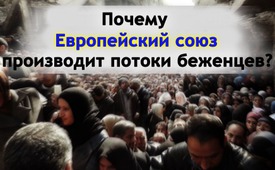 Почему Европейский союз производит потоки беженцев?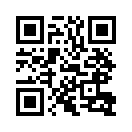 Санкции ЕС продолжают усиливать гуманитарный кризис в Сирии, заставляющий бежать людей из своей страны и искать прибежище в ЕС. Почему же правительство ЕС производит потоки беженцев?В 2011 году Европейский союз назначил санкции против Сирии. Сначала остановили импорт нефти из Сирии, потом страна была отрезана от международного финансового рынка и отозваны обратно европейские сотрудники совместных проектов водного сектора. Уже в 2015 году снабжение продуктами питания в стране было очень ограничено.  По причине санкций не хватает сельскохозяйственных средств производства и запчастей в области водоснабжения, из-за чего невозможно больше производство пищевых продуктов в нужном количестве. Более шести миллионов сирийцев зависят от импорта продуктов питания. Заграничные компании из страха последствий отказываются поставлять медицинский материал, из-за чего во многих клиниках дефицит. По данным исследования, опубликованного в 2016 году, из 113 проверенных больниц лишь 49 могут работать в полную силу. Кроме того, гуманитарный кризис в Сирии усиливается из-за санкций Евросоюза, заставляющих бежать людей из своей страны и искать прибежище в ЕС. Почему же правительство ЕС производит потоки беженцев?от gpa.Источники:www.heise.de/tp/features/Wie-die-syrische-Zivilbevoelkerung-unter-den-EU-Sanktionen-leidet-3695626.htmlМожет быть вас тоже интересует:---Kla.TV – Другие новости ... свободные – независимые – без цензуры ...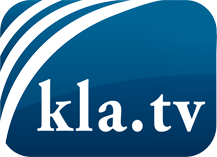 О чем СМИ не должны молчать ...Мало слышанное от народа, для народа...регулярные новости на www.kla.tv/ruОставайтесь с нами!Бесплатную рассылку новостей по электронной почте
Вы можете получить по ссылке www.kla.tv/abo-ruИнструкция по безопасности:Несогласные голоса, к сожалению, все снова подвергаются цензуре и подавлению. До тех пор, пока мы не будем сообщать в соответствии с интересами и идеологией системной прессы, мы всегда должны ожидать, что будут искать предлоги, чтобы заблокировать или навредить Kla.TV.Поэтому объединитесь сегодня в сеть независимо от интернета!
Нажмите здесь: www.kla.tv/vernetzung&lang=ruЛицензия:    Creative Commons License с указанием названия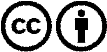 Распространение и переработка желательно с указанием названия! При этом материал не может быть представлен вне контекста. Учреждения, финансируемые за счет государственных средств, не могут пользоваться ими без консультации. Нарушения могут преследоваться по закону.